Dell Rapids School District Computer Protection Plan
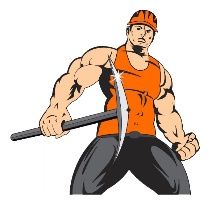 The Dell Rapids School District offers a Computer Protection plan to help offset the cost of incidental damages. Students that have the DRSD protection plan will be exempt from first time accidental device damage and will not be fined.  Additionally, Students on the protection plan will pay 50% of the replacement or repair cost for damages that occur during a second accidental breakage.  However, any additional damages that occur after the second accident will not be covered by the DRSD protection plan and the student will be fined accordingly.If you choose to participate in the DRSD protection plan the annual cost is $20.00 per student. The protection payment is non-refundable.  Services start upon receipt of the payment and end at the conclusion of each school year.  Please fill out and return this form to your building secretary. Student First NameStudent Last NameBuilding
ES, MS, HSDate$20.00Total